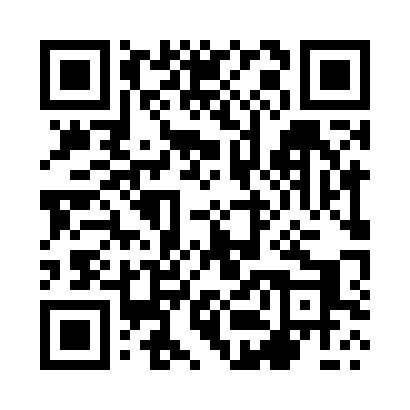 Prayer times for Wierchlesie, PolandWed 1 May 2024 - Fri 31 May 2024High Latitude Method: Angle Based RulePrayer Calculation Method: Muslim World LeagueAsar Calculation Method: HanafiPrayer times provided by https://www.salahtimes.comDateDayFajrSunriseDhuhrAsrMaghribIsha1Wed2:575:2012:435:508:0710:202Thu2:545:1912:435:518:0910:233Fri2:515:1712:435:518:1010:264Sat2:475:1512:435:528:1210:295Sun2:445:1312:435:538:1410:326Mon2:405:1212:435:548:1510:357Tue2:375:1012:435:558:1710:388Wed2:335:0812:435:568:1810:419Thu2:305:0712:435:578:2010:4410Fri2:285:0512:435:588:2110:4711Sat2:275:0412:435:598:2310:5012Sun2:275:0212:436:008:2410:5113Mon2:265:0112:436:018:2610:5214Tue2:264:5912:436:018:2710:5215Wed2:254:5812:436:028:2810:5316Thu2:244:5612:436:038:3010:5317Fri2:244:5512:436:048:3110:5418Sat2:234:5412:436:058:3310:5519Sun2:234:5212:436:068:3410:5520Mon2:224:5112:436:068:3510:5621Tue2:224:5012:436:078:3710:5622Wed2:224:4912:436:088:3810:5723Thu2:214:4812:436:098:3910:5824Fri2:214:4612:436:108:4110:5825Sat2:204:4512:436:108:4210:5926Sun2:204:4412:436:118:4310:5927Mon2:204:4312:446:128:4411:0028Tue2:194:4312:446:128:4511:0129Wed2:194:4212:446:138:4711:0130Thu2:194:4112:446:148:4811:0231Fri2:194:4012:446:148:4911:02